Переходим по ссылке для регистрации в Гугл классеhttps://classroom.google.com/h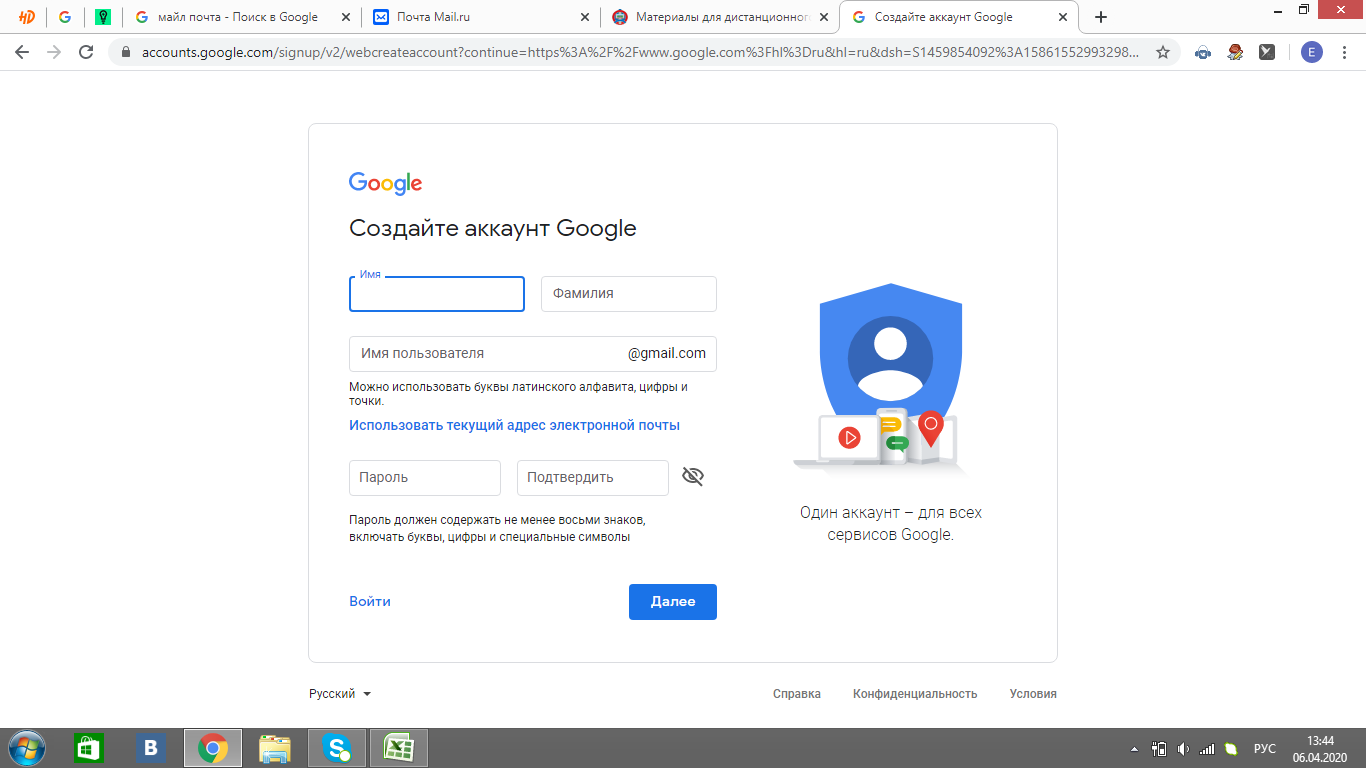 После того как прошли регистрацию, открываем класс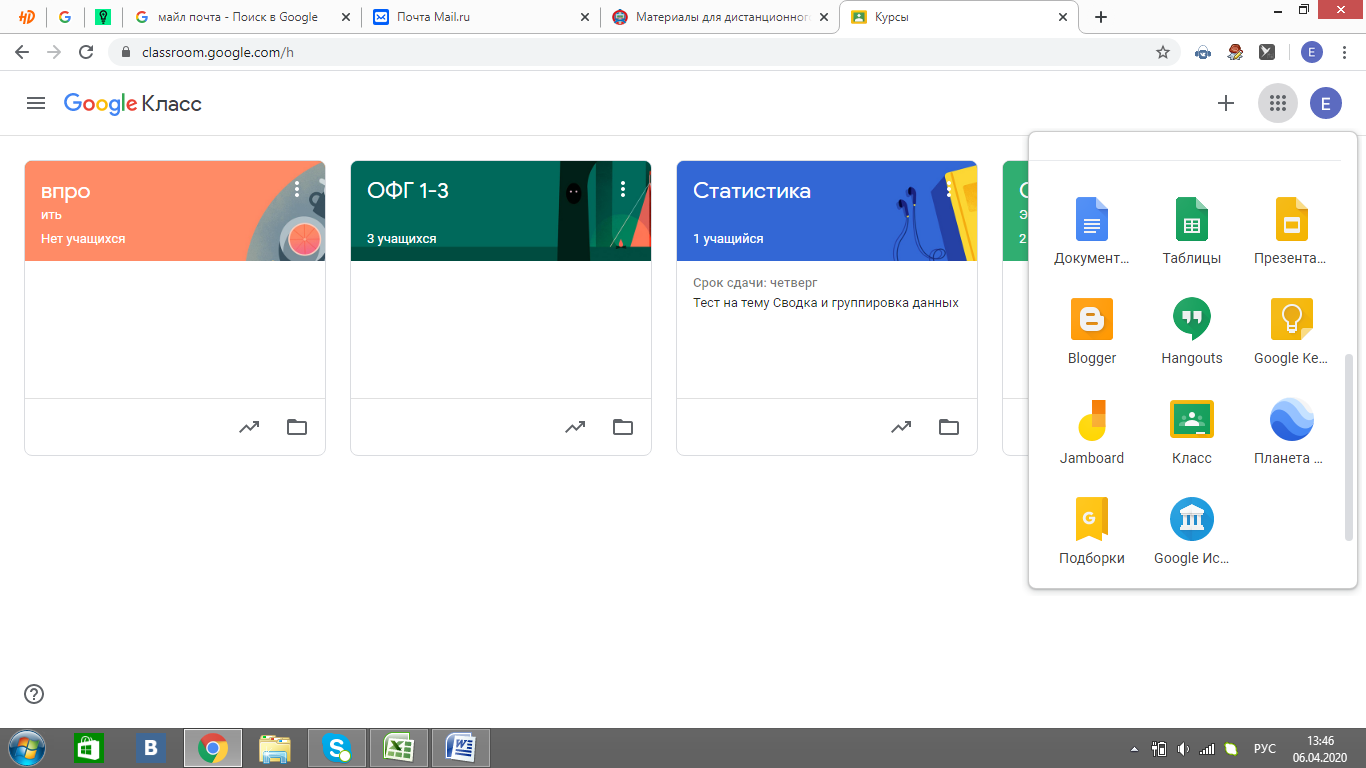 Как откроется класс, нажимаем на + в правом верхнем углу и выбираем присоединиться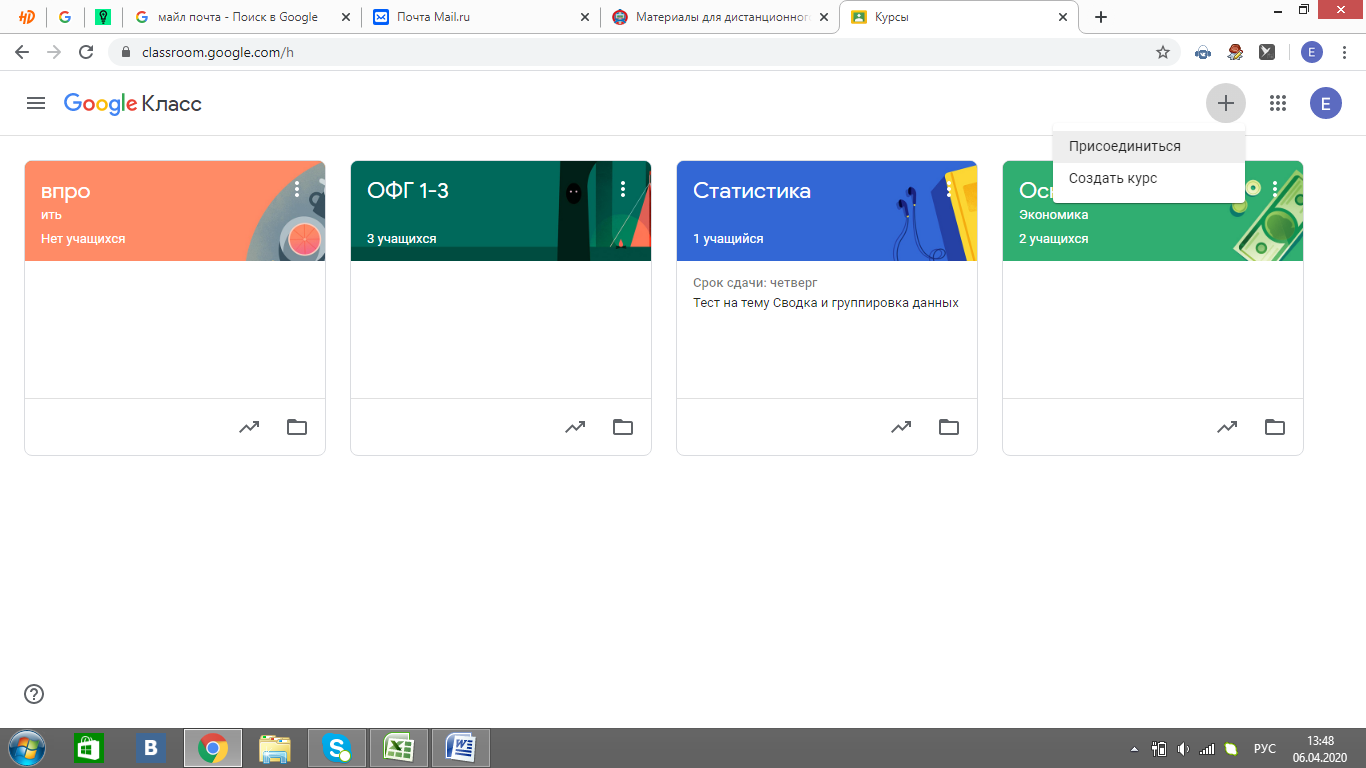 Вылезет окно в котором вам нужно ввести код КОД КУРСА: tz2qiv5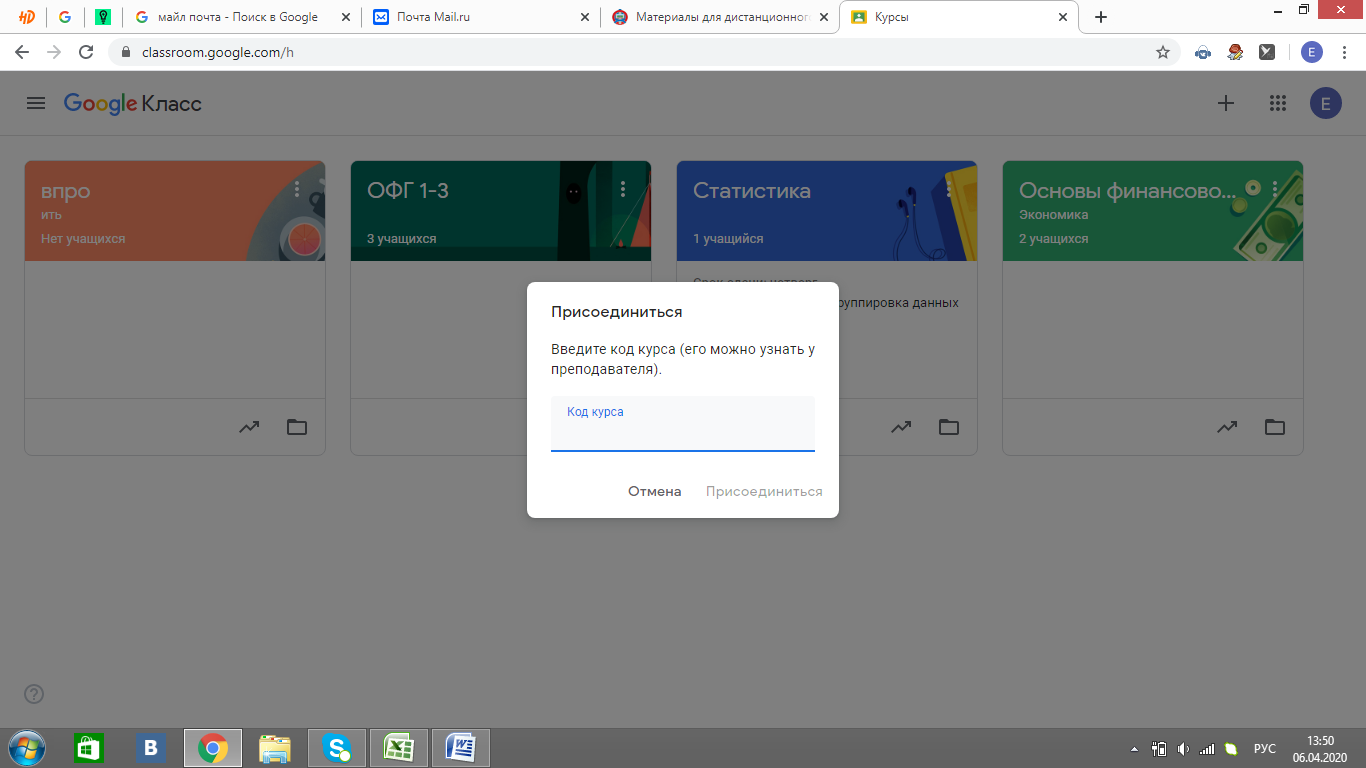 